              Муниципальное дошкольное образовательное учреждение«Детский сад №122 комбинированного вида»






                   Конспект итогового интегрированного занятия 
                                                  по математике 
                                      во второй младшей группе 
                         «Увлекательная математика с Дашей»
                   

                                                                                            Подготовила:
                                                                                 Воспитатель 2 мл. гр. №4
                                                                                            Дроворуб Е.В.




                                             Саранск 2022г.
Цель: закрепление и систематизация полученных математических знаний, умений и навыков у детей второй младшей группы.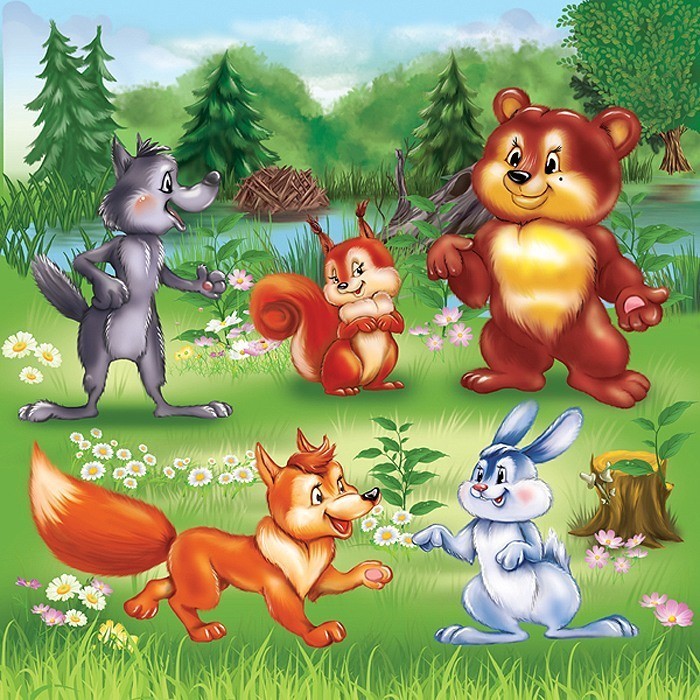 Задачи :
- Закрепить умения различать геометрические фигуры: круг, квадрат, треугольник,овал и составить картинку из этих фигур; закрепить умения устанавливать отношения между понятиями: «один», «много», «больше», «меньше».
- Формировать умения различать части суток: утро, день, вечер, ночь.
- Упражнять детей в сравнении по ширине, длине и высоте предметов и обозначать словами: широкий, узкий, высокий, низкий.
- Развивать внимание, речь, наблюдательность, память, мыслительные операции, развить мелкую моторику. -Воспитывать доброжелательность, чувство взаимопомощи;
Предварительная работа: чтение русских народных сказок, рассматривание иллюстраций с изображением диких и домашних животных; загадывание загадок; беседы на тему «Дикие и домашние животные», « Кто где живет?»; д/ и « Времена суток».Демонстрационные: Кукла Даша ; игрушки заяц, волк, медведь, лиса; геометрические фигуры большие квадрат и круг, маленькие на стульях; двух полосная карточка, картинки ёлочки и зайцы; картинки животных заяц, волк, медведь, кошка, лиса; картинки части суток; макеты деревьев.













                                                Ход занятия.Дети входят в группу и встают полукругом.

Воспитатель: - Ребята, сегодня у нас будет очень интересное занятие, но прежде, чем мы его начнем, давайте поприветствуем друг друга и наших гостей.
Здравствуйте, ручки хлоп – хлоп – хлоп,
Здравствуйте, ножки топ – топ – топ.
Здравствуйте, щёчки,Плюх – плюх - плюх!
Здравствуй, мой носик, Бип – бип - бип!
Здравствуйте, гости! 
Здравствуйте мы!

(Стук в двери)

Воспитатель: - Ребята, кто – то к нам ещё спешит, пойду, открою дверь. К нам пришла ещё одна гостья.
(Вносят куклу Дашу)

К.Д.: Здравствуйте, ребята! Меня зовут Даша. Я пришла к Вам в гости.
Скажите мне, пожалуйста, вы любите сказки? ? А какие сказки вы знаете?
(Ответы детей)

К.Д.: Сегодня утром я  встретила одного сказочного героя. Он сказал, что очень хочет встретиться с вами и пригласить вас в весёлое путешествие. Вы хотите с ним встретиться?
(Ответы детей)

К.Д.: Тогда отгадайте загадку
-Не лежалось на окошке,
Покатился по дорожке…(колобок).
(Ответы детей)

К.Д.: Правильно, это колобок. А вот и он!

К.Д.: Вы знаете про него сказку? А сегодня мы отправимся в новую сказу про колобка, который любит математику:
 
-Жил веселый колобок,
Колобок румяный бок.
Он от бабушки ушел,
Он от дедушки ушел.
По дорожке покатился,
В густом лесу он очутился,
Считать научился и с математикой подружился.

Воспитатель: Ребята, вы не забыли что мы в путешествие собирались? А поедем мы на чем? (ответы детей)

Воспитатель: Отгадайте загадку:
Братцы в гости снарядились,
Друг за друга уцепились,
И помчались в путь далёк,
Лишь оставили дымок.
(поезд)

К.Д.: Да, мы поедем на поезде, но сначала Вам нужно получить билеты, чтобы занять свое место в вагоне. (Раздаются билеты в виде геометрических фигур). Скажите, пожалуйста, что изображено на билетах? 
(Ответы детей)

К.Д.: Вам нужно сесть на тот стульчик, на котором изображена такая же фигура, как на вашем билете. Я буду кондуктором: Приготовьте билеты, скажите, какая на них изображена фигура?
(Ответы детей)

К.Д.: Поехали! (под музыку)
(Выставляются макеты деревьев)

К.Д.: Ой, ребята, посмотрите, куда это мы с Вами приехали? 
(Ответы детей)

К.Д.: Правильно, мы в лесу. Что растет в лесу?
(Ответы детей)К.Д.: Давайте поиграем. 
Деревья бывают какие?(Ответы детей)
Стволы у деревьев бывают какие?(Ответы детей)
Ствол – один, а веток  ….?(ответы детей)
А когда ветер дует, что происходит с деревьями?

Физминутка:
-Ветер дует нам в лицо.
Закачалось деревцо.
Ветер тише, тише, тише.
Деревцо все выше, выше.

К.Д.: А в лесу, колобка и нас уже встречают животные: заяц, волк, медведь, лиса и кошка(Выставляются вспомогательные материалы в виде картинок). Скажите, пожалуйста, все ли эти животные являются лесными жителями?
(Ответы детей)

К.Д.: Ребята, лесные жители, оказывается, тоже ходят в «Детский сад для зверят», где они готовятся к школе. Зверятам задали задние, которое они никак не могут выполнить. Они просят, чтобы мы им помогли. Поможем?
(Ответы детей)

К.Д.: Тогда начнем!
- А вот и конверт с заданием.
-Какая цифра написана на конверте?

Ребенок читает стих:
Это цифра – единица,
Первой быть она стремиться!
Всех прямее и ровней,
Остальные все за ней!

К.Д.: Первое задание от зайца:
Заяц говорит, « что он любит седеть под ёлкой, а в нашем лесу мало ёлок». 
Давайте поможем зайцу (на доске висит двухполосная карточка, на тарелочках – пять ёлочек и 4 зайчика.) На верхнюю мы будем выкладывать ёлки, а на нижнюю – зайцев. Выкладываем с лева на право. 

К.Д.: Ребята, смотрите, у нас получилось ёлок столько же, сколько и зайцев? Давайте посчитаем зайцев? И ёлок?
(Ответы детей)

К.Д.: Чего больше?
(Ответы детей)

К.Д.: Что нужно сделать, для того, чтобы зайцев стало столько же, сколько и ёлок?
(Ответы детей)

К.Д.: Молодцы! Нужно добавить еще одного зайца. 
Ну, что же, с первым заданием мы справились. 
Скажем зайцу «Досвидания!»  и пойдем дальше.

К.Д.: А вот и следующий конверт с заданием. Какая цифра написана на нем? 
(Ответы детей)

Ребёнок читает стих:
А вот это цифра – два
Полюбуйтесь какова!
Выгибает двойка шею,
Волочится хвост за нею.

К.Д.: Следующее задание получили мы от волка: «Я поспорил со своими друзьями, что ночью – мы гуляем и играем, вечером – идем в детский сад, днем – ужинаем, а утром – сладко спим».  Ребята, все ли правильно говорит волк?
(Ответы детей)

К.Д.: Ребята, давайте поможем волку.
Игра «Что мы можем и когда?»

К.Д.: Посмотрите на картинки. (Работа с демонстрационным материалом).
1. Солнышко просыпается, всех деток разбудило, а детки встают, зубки чистят, делают зарядку и в садик с мамой идут. Когда это бывает? (утром).
2. А на этой картинке солнышко давно уже проснулось, улыбается. Детки играют, гуляют, обедают. Когда это бывает? (днём)
3. А вот на этой картинке солнышко устало, засыпает. И за детками в детский сад мамы, папы приходят, и вы идёте домой. (вечером)
4. А на этой картинке уже все спят, солнышка не видно, дети уже лежат в своих кроватках. (ночь).

Волк: Вот, молодцы, спасибо Вам, что помогли разобраться! 

К.Д.: Давайте попрощаемся с волком и перейдем к следующему заданию, а какая цифра изображена на этом конверте? 

Ребёнок читает стих:
А вот это – посмотри,
Выступает цифра три.
Тройка – третий из значков – 
Состоит из двух крючков.

К.Д.: Ой, смотрите, в конверте лежит письмо от медведя! Давайте прочитаем:
Я мишка косолапый,
В лесу спокойно жил.
Пришёл колдун однажды
И всех нас погубил.
Вы, ребята помогите,
Из фигур нас соберите.
(Дети делятся на две команды и складывают медведя из геометрических фигур, предварительно рассмотрев образец).
(Звучит спокойная музыка)

К.Д.: Молодцы! И с этим заданием вы справились. Давайте попрощаемся с медведем и отправимся дальше. 

К.Д.: Следующее задание нам приготовила Лиса. А чтобы узнать, что за задание она нам приготовила, нужно открыть конверт. Какая цифра написана на нем?
(Ответы детей)

Ребёнок читает стих:
Очень странная четвёрка,
Угловата и не вёртка
Наклонилась понарошку,
Поднимая к верху ножку.

Игра: «Куда спряталась лисичка?»
- лисичка прыгнула НА пенёк, 
- лисичка сидит ЗА пеньком,
- лисичка сидит ПЕРЕД пеньком,
- лисичка сидит СЛЕВА от пенька,
- лисичка сидит СПРАВА от пенька.

К.Д.: Молодцы, Лисичка очень довольна Вами и говорит спасибо за помощь. 
Ну вот мы и подошли к последнему заданию. Чтобы нам узнать, что нужно сделать, давайте откроем последний конверт. Какая цифра написана на конверте?
(Ответы детей)

Ребёнок читает стих:
Цифра пять – с большим брюшком,
Носит кепку с козырьком,
В школе эту цифру пять -
Дети любят получать.

К.Д.: А это задание, от всех лесных жителей: нужно соотнесите цифры с количеством предметов.
(Работа с демонстрационным материалом) 

К.Д.: Молодцы, справились и с этим заданием!
Пришла пора возвращаться нам в Детский сад, друзья. Наш поезд уже заждался нас. 
(Дети садятся в поезд, звучит музыка)

Воспитатель: Вот мы и в детском саду. Понравилось Вам наше путешествие, ребята?! Кого мы повстречали? Что понравилось Вам больше всего? 
Вы такие молодцы! 




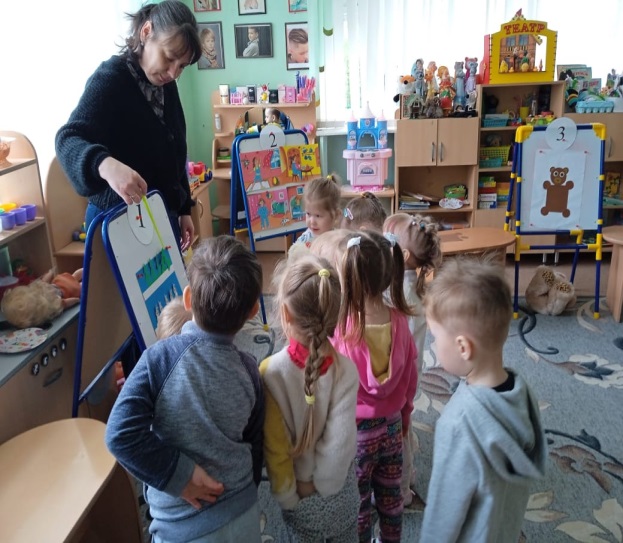 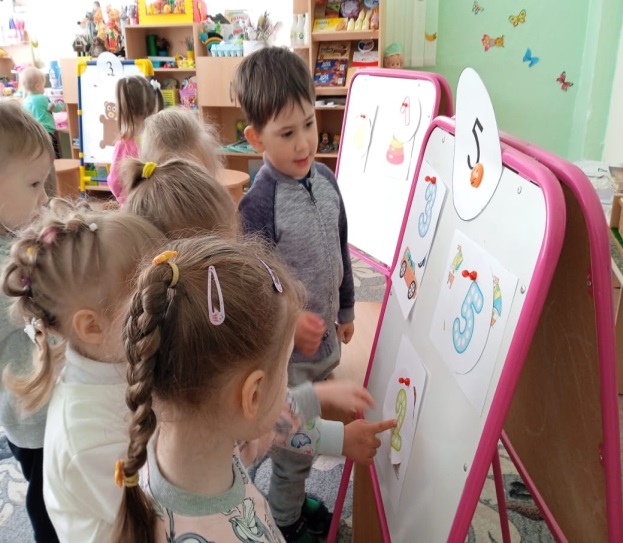 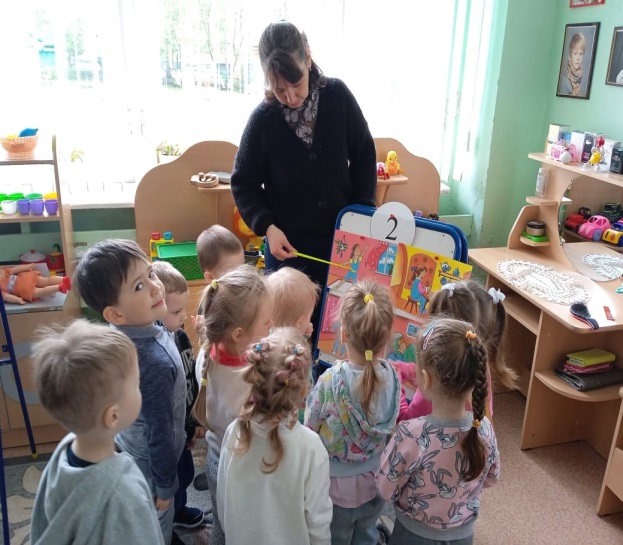 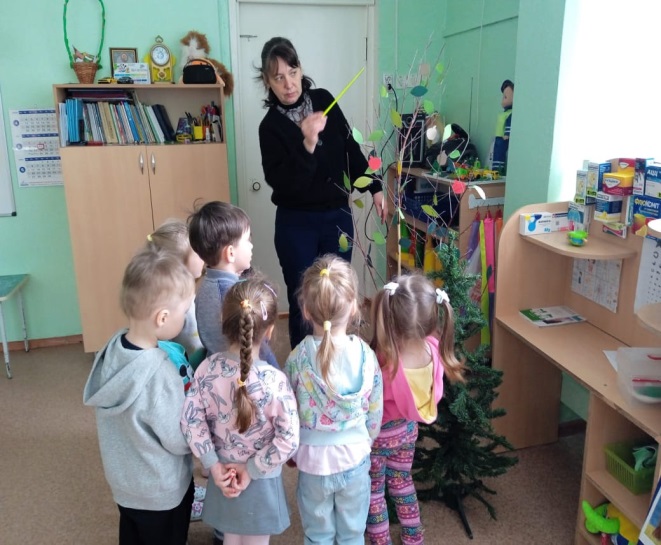 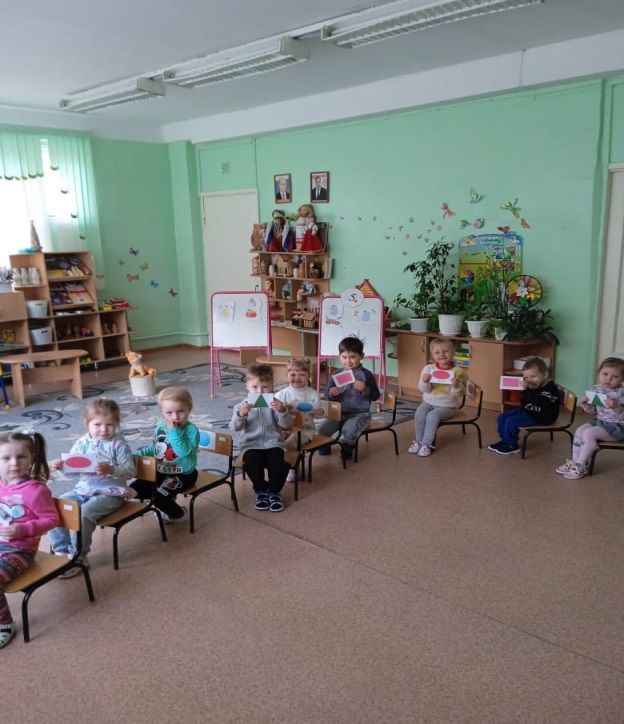 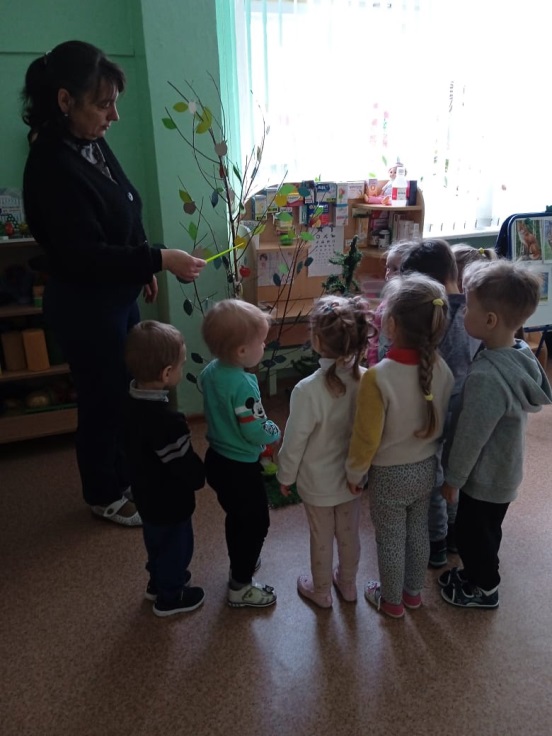 